Paper Rectangle Showing Thirds 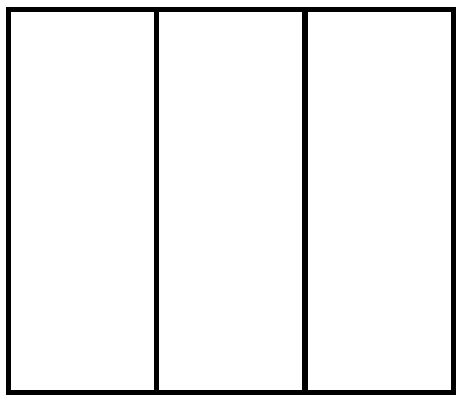 